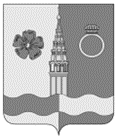 СОВЕТ ПРИВОЛЖСКОГО ГОРОДСКОГО ПОСЕЛЕНИЯ ПРИВОЛЖСКОГО МУНИЦИПАЛЬНОГО РАЙОНА ИВАНОВСКОЙ ОБЛАСТИР Е Ш Е Н И Еот 26.01.2022                                                                                  № 6г. ПриволжскО внесении изменений в решение Совета Приволжского городского поселения от 26.10.2021 №37 «Об утверждении Положения о муниципальном контроле в сфере благоустройства на территории Приволжского городского поселения Приволжского муниципального района Ивановской области»В соответствии с Федеральным законом от 31.07.2020 № 248-ФЗ «О государственном контроле (надзоре) и муниципальном контроле в Российской Федерации», Федеральным законом от 06.10.2003 № 131-ФЗ «Об общих принципах организации местного самоуправления в Российской Федерации», Уставом Приволжского городского поселения, Совет Приволжского городского поселенияРЕШИЛ:1. Внести в решение Совета Приволжского городского поселения от 26.10.2021 № 37 «Об утверждении Положения о муниципальном контроле в сфере благоустройства на территории Приволжского городского поселения Приволжского муниципального района Ивановской области» (далее- решение) следующие изменения:- в приложении к решению раздел 4 изложить в новой редакции:«4. Обжалование решений контрольных органов, действий (бездействия) их должностных лиц4.1. Решения и действия (бездействие) должностных лиц, осуществляющих муниципальный контроль, могут быть обжалованы в порядке, установленном законодательством Российской Федерации. 4.2. Досудебный порядок подачи жалоб, установленный Главой 9 Федерального закона от 31.07.2020 № 248-ФЗ «О государственном контроле (надзоре) и муниципальном контроле в Российской Федерации», при осуществлении муниципального контроля не применяется.».2. Опубликовать настоящее решение в информационном бюллетене «Вестник Совета и администрации Приволжского муниципального района».3. Настоящее решение вступает в силу со дня его официального опубликования в информационном бюллетене «Вестник Совета и администрации Приволжского муниципального района», и распространяется на правоотношения, возникшие с 01.01.2022 года.Глава Приволжскогогородского поселения                                                                 И.Л. Астафьева